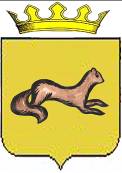 КОНТРОЛЬНО-СЧЕТНЫЙ ОРГАН____ОБОЯНСКОГО РАЙОНА КУРСКОЙ ОБЛАСТИ____306230, Курская обл., г. Обоянь, ул. Шмидта д.6, kso4616@rambler.ruЗАКЛЮЧЕНИЕ №111по результатам финансово-экономической экспертизы проекта постановления Администрации Обоянского района Курской области «О внесении изменений в муниципальную программу муниципального района «Обоянский район» Курской области «Охрана окружающей среды муниципального образования «Обоянский район» Курской области на 2017-2019 годы»»г. Обоянь                                                                                          28 декабря 2017 г.Основания для проведения экспертно-аналитического мероприятия: Федеральный Закон от 07 февраля 2011г. № 6-ФЗ «Об общих принципах организации и деятельности контрольно-счетных органов субъектов Российской Федерации и муниципальных образований», Решение Представительного Собрания Обоянского района Курской области от 29 марта 2013 г. № 2/23-II «О создании Контрольно-счетного органа Обоянского района Курской области и об утверждении Положения о Контрольно-счетном органе Обоянского района Курской области», Приказ №61 от 27.11.2017 «О внесении изменений в приказ №75 от 23.12.2016 «Об утверждении плана деятельности Контрольно-счетного органа Обоянского района Курской области на 2017 год»», Приказ председателя Контрольно-счетного органа Обоянского района Курской области №88 от 27.12.2017 «О проведении экспертизы проектов Постановлений Администрации Обоянского района Курской области».	Цель экспертно-аналитического мероприятия: Проведение экспертизы проекта Постановления Администрации Обоянского района Курской области «О внесении изменений в муниципальную программу муниципального района «Обоянский район» Курской области «Охрана окружающей среды муниципального образования «Обоянский район» Курской области на 2017-2019 годы»».	Предмет экспертно-аналитического мероприятия: Проект Постановления Администрации Обоянского района Курской области «О внесении изменений в муниципальную программу муниципального района «Обоянский район» Курской области «Охрана окружающей среды муниципального образования «Обоянский район» Курской области на 2017-2019 годы»».Срок проведения: с 27.12.2017 года по 28.12.2017 года. Исполнители экспертно-аналитического мероприятия: Председатель Контрольно-счетного органа Обоянского района Курской области – Шеверев Сергей Николаевич.Ведущий инспектор Контрольно-счетного органа Обоянского района Курской области - Климова Любовь Вячеславовна.Общие сведения об объекте экспертизы:	Проект постановления Администрации Обоянского района Курской области «О внесении изменений в муниципальную программу муниципального района «Обоянский район» Курской области «Охрана окружающей среды муниципального образования «Обоянский район» Курской области на 2017-2019 годы»», направлен в Контрольно-счетный орган Обоянского района Курской области ответственным исполнителем – отделом промышленности, строительства, транспорта, связи, ЖКХ, архитектуры и градостроительства Администрации Обоянского района 27.12.2017 (сопроводительное письмо №03-05-01-59/4599 от 18.12.2017).В ходе проведения экспертизы выявлено:Проект постановления Администрации Обоянского района Курской области «О внесении изменений в муниципальную программу муниципального района «Обоянский район» Курской области «Охрана окружающей среды муниципального образования «Обоянский район» Курской области на 2017-2019 годы»», разработан в соответствии с п. 1 ст.15 Федерального Закона РФ от 06.10.2003 №131-ФЗ «Об общих принципах организации местного самоуправления в Российской Федерации», Федеральным Законом от 10.01.2002 №7-ФЗ «Об охране окружающей среды», Федеральным Законом от 24.06.1998 №89-ФЗ «Об отходах производства и потребления», постановлением Администрации Обоянского района Курской области от 03.10.2016 №389 «Об утверждении Перечня муниципальных программ муниципального района «Обоянский район» Курской области», для создания благоприятной и стабильной экологической обстановки на территории Обоянского района Курской области, снижения остроты проблемы обращения с твердыми бытовыми отходами, обеспечения населения Обоянского района экологически чистой питьевой водой, решением Представительного Собрания Обоянского района Курской области от 22.12.2016 №12/60-III «О бюджете муниципального района «Обоянский район» Курской области на 2017 год и на плановый период 2018 и 2019 годов» (в редакции от 12.12.2017).Представленный для экспертизы проект постановления Администрации Обоянского района Курской области предусматривает внесение изменений в муниципальную программу «Охрана окружающей среды муниципального образования «Обоянский район» Курской области на 2017-2019 годы».В соответствии с Решением Представительного Собрания Обоянского района Курской области от 22.12.2016 №12/60-III «О бюджете муниципального района «Обоянский район» Курской области на 2017 год и на плановый период 2018 и 2019 годов» (в редакции от 12.12.2017), объем бюджетных ассигнований предусмотренных по ЦСР 060 00 00000 «Муниципальная программа «Охрана окружающей среды муниципального образования «Обоянский район» Курской области на 2017-2019 годы»», составляет 2035,4 тыс. руб., в том числе:- на 2017 год 2035,4 тыс. руб.;- на 2018 год 0,0 тыс. руб.; - на 2019 год 0,0 тыс. руб. Представленный проект предполагает утверждение общей суммы бюджетных ассигнований на реализацию мероприятий программы в размере 2035,4 тыс. руб., что соответствует Решению о местном бюджете.Представленная для экспертизы муниципальная программа предполагает внести изменения в следующую подпрограмму:1. «Экология и чистая вода муниципального образования «Обоянский район» Курской области на 2017-2019 годы» муниципальной программы муниципального района «Обоянский район» Курской области «Охрана окружающей среды муниципального образования «Обоянский район» Курской области на 2017-2019 годы»».В соответствии с Решением Представительного Собрания Обоянского района Курской области от 22.12.2016 №12/60-III «О бюджете муниципального района «Обоянский район» Курской области на 2017 год и на плановый период 2018 и 2019 годов» (в редакции от 12.12.2017), запланированный объем расходов по ЦСР 061 00 00000 «Подпрограмма «Экология и чистая вода муниципального образования «Обоянский район» Курской области на 2017-2019 годы» муниципальной программы муниципального района «Обоянский район» Курской области «Охрана окружающей среды муниципального образования «Обоянский район» Курской области на 2017-2019 годы»», составляет 2035,4 тыс. руб., в том числе:- на 2017 год 2035,4 тыс. руб.;- на 2018 год 0,0 тыс. руб.; - на 2019 год 0,0 тыс. руб. Представленный проект предполагает утверждение общей суммы бюджетных ассигнований на реализацию мероприятий подпрограммы в размере 2035,4 тыс. руб., что соответствует Решению о местном бюджете.ВыводыКонтрольно-счетный орган Обоянского района Курской области предлагает Администрации Обоянского района Курской области учесть настоящее экспертное заключение.Председатель Контрольно-счетного органаОбоянского района Курской области                                                 С. Н. Шеверев